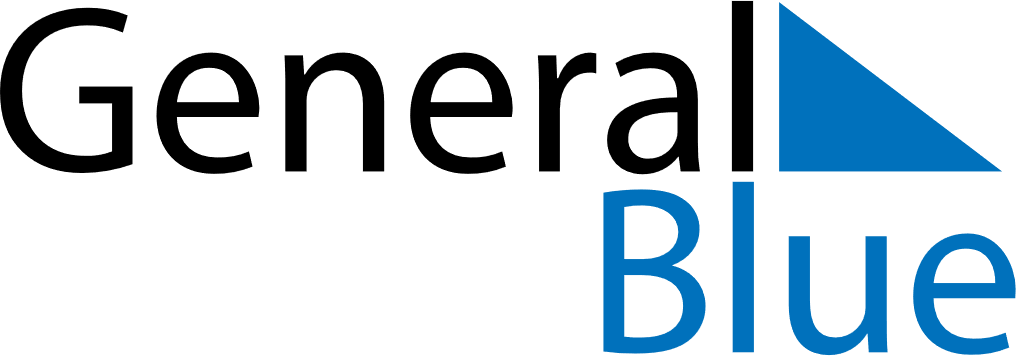 2024 – Q2Malawi  2024 – Q2Malawi  2024 – Q2Malawi  2024 – Q2Malawi  2024 – Q2Malawi  AprilAprilAprilAprilAprilAprilAprilSUNMONTUEWEDTHUFRISAT123456789101112131415161718192021222324252627282930MayMayMayMayMayMayMaySUNMONTUEWEDTHUFRISAT12345678910111213141516171819202122232425262728293031JuneJuneJuneJuneJuneJuneJuneSUNMONTUEWEDTHUFRISAT123456789101112131415161718192021222324252627282930Apr 1: Easter MondayApr 10: Eid al FitriMay 1: Labour DayMay 14: Kamuzu Day